    		Antwort per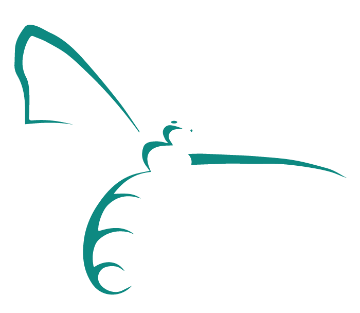 					Mail: info@landfrauen-wesermarsch.de oder					Fax: 0441/34010170„Nicht mehr alle Tassen im Schrank“(Porzellan Schätze wiederentdeckt)Name: _________________________________     Vorname: _________________________________Anschrift: __________________________________________________________________________E-Mai:____________________________________  Telefon:_________________________________Landfrauenverein: ___________________________________________________________________Welche Stücke können gezeigt werden?□ Tasse mit Untertasse			□ Kuchenteller			□ Gedeck□ Kaffekanne				□ Torten-/Kuchenplatte	□ Milch & Zucker Sets□ Sonstiges___________________________________________________________________Herstellername: _______________________________________________________________Anzahl der Stücke: _____________________________________________________________Alter des Porzellans (ca.):			Ist in unserer Familie seit (ca.):Gibt es eine Geschichte zu den Stücken? 
(z. B. wann ist es in die Familie gekommen? Zu welchem Anlass? Hier kann gerne auch ein Blatt dazu genommen werden.)